U PRAZNE KVADRATIĆE UPIŠI U ILI NA.                          ŽABA   JE 	                  ŠALICI.
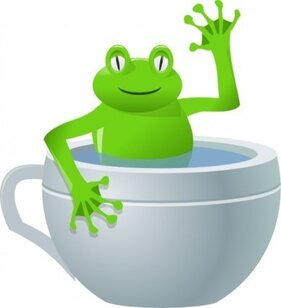                   MIŠICA     JE 	                KUTIJI.
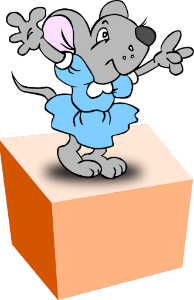                  SLON  JE                    LOPTI.
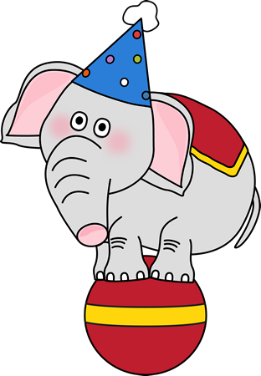              PAS     JE                   KUTIJI.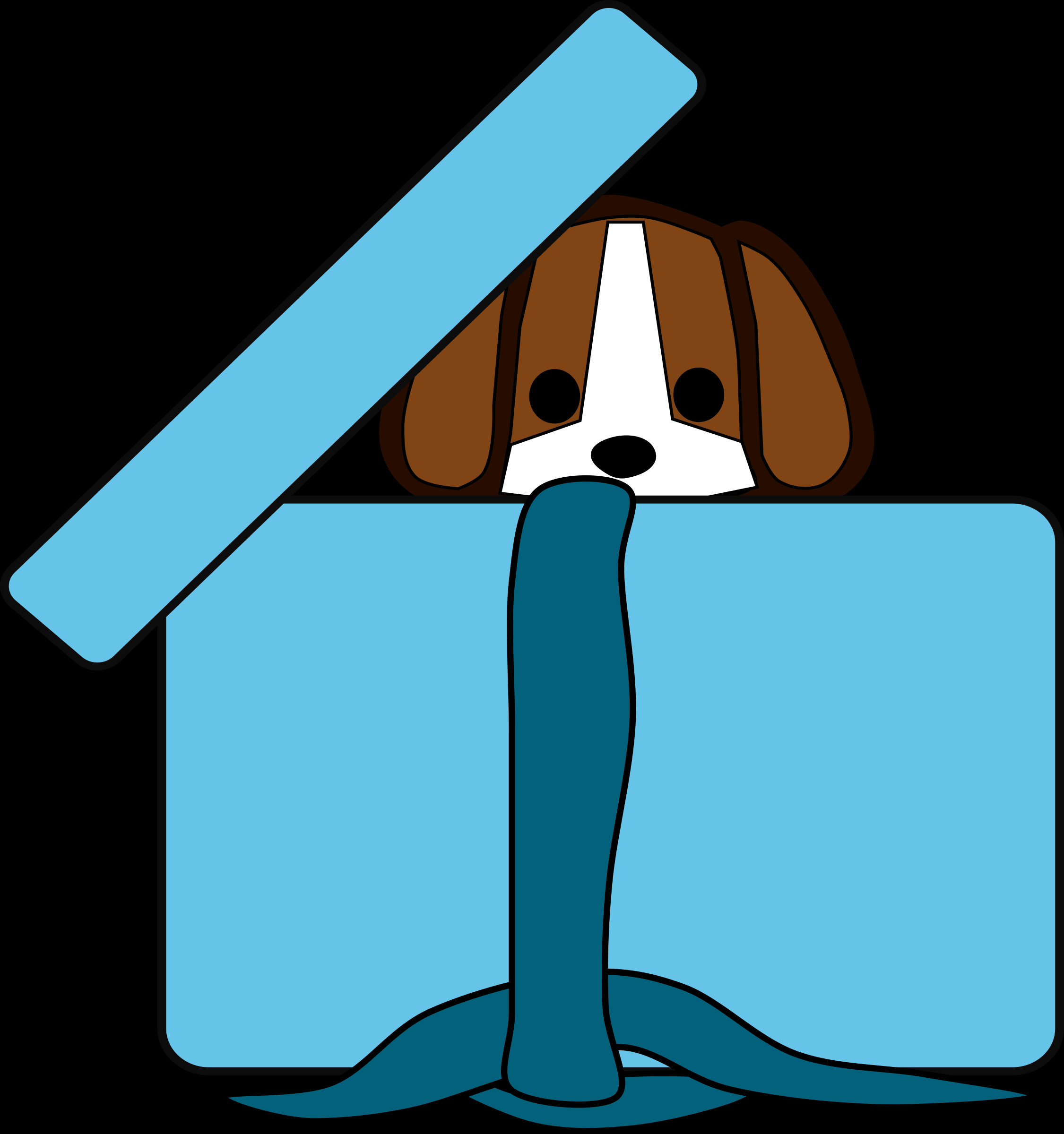 